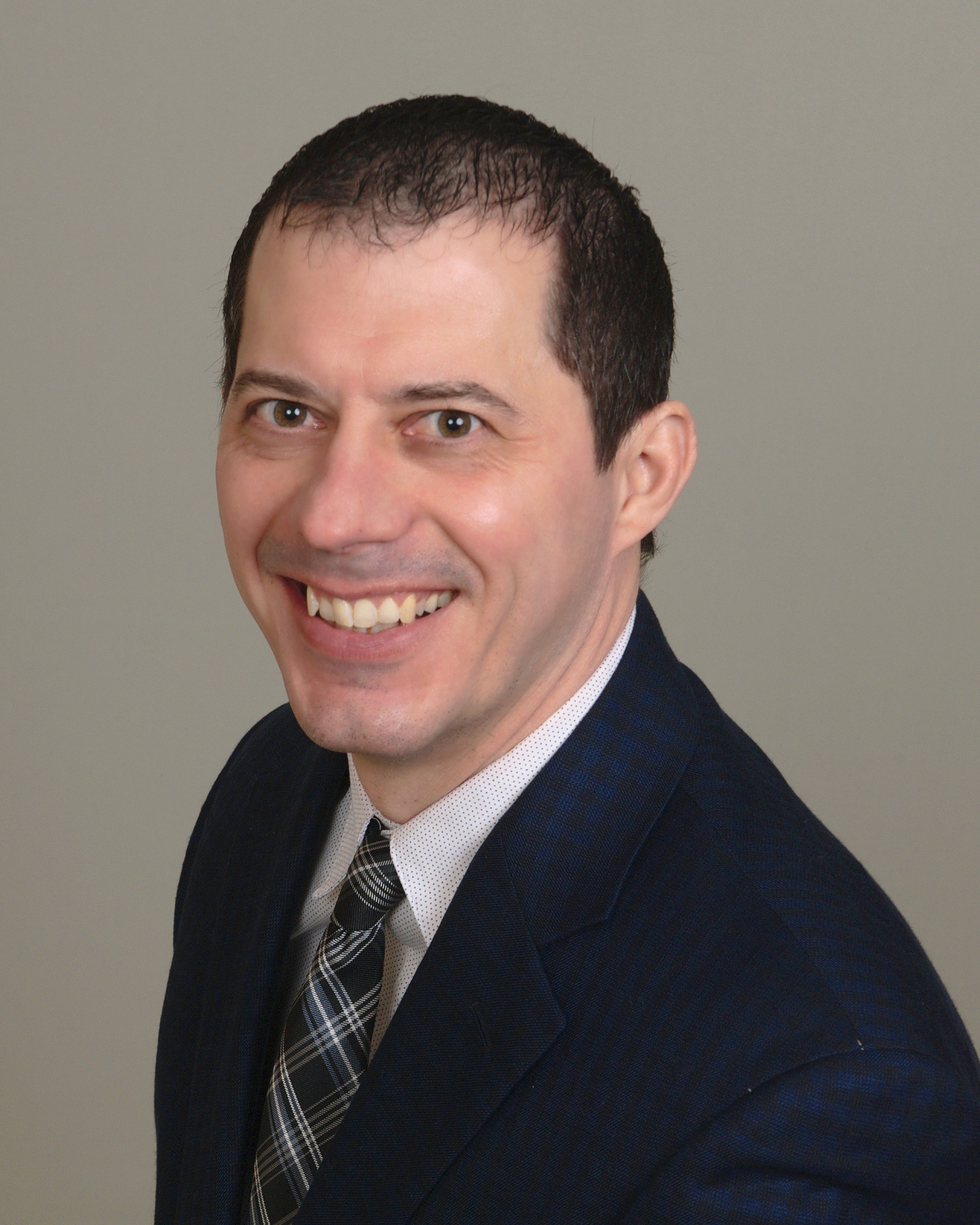 Joel Campbell Resume
Joel Campbell’s Racing Stable2016–Current• Horse Trainer • Joel Campbell Racing Stable2013 –2018Jockey’s Guild Treasurer•  • Jockey’s Guild1999–2016Jockey• Jockey • Over 1000 Career WinsI have spent my life dedicated to the Equine Athlete and the Sport of Horse Racing. Being a fourth-generation horseman I value my experience and passion for these animals. I back that up with an Education and a Masters in Equine Management. Midway University, Midway, KYGraduated with a 3.6 GPA Joel Campbell Racing Stable values communication with its clients. We value customer service and complete transparency. This why I believe I stand a part and welcome communication, honesty, integrity, and most of all a winning attitude. Leadership is the key to a successful operation and our stable is no different. We hire people who are responsible as well as passionate about the horses in are care. We possess a team atmosphere where everyone has a say, but decisions are made by what is best for the animal’s in are stable. 2016–Current• Horse Trainer • Joel Campbell Racing Stable2013 –2018Jockey’s Guild Treasurer•  • Jockey’s Guild1999–2016Jockey• Jockey • Over 1000 Career WinsI have spent my life dedicated to the Equine Athlete and the Sport of Horse Racing. Being a fourth-generation horseman I value my experience and passion for these animals. I back that up with an Education and a Masters in Equine Management. Midway University, Midway, KYGraduated with a 3.6 GPA Joel Campbell Racing Stable values communication with its clients. We value customer service and complete transparency. This why I believe I stand a part and welcome communication, honesty, integrity, and most of all a winning attitude. Leadership is the key to a successful operation and our stable is no different. We hire people who are responsible as well as passionate about the horses in are care. We possess a team atmosphere where everyone has a say, but decisions are made by what is best for the animal’s in are stable. 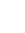 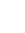 23144 N Lakewood LnLake Zurich, IL 600472016–Current• Horse Trainer • Joel Campbell Racing Stable2013 –2018Jockey’s Guild Treasurer•  • Jockey’s Guild1999–2016Jockey• Jockey • Over 1000 Career WinsI have spent my life dedicated to the Equine Athlete and the Sport of Horse Racing. Being a fourth-generation horseman I value my experience and passion for these animals. I back that up with an Education and a Masters in Equine Management. Midway University, Midway, KYGraduated with a 3.6 GPA Joel Campbell Racing Stable values communication with its clients. We value customer service and complete transparency. This why I believe I stand a part and welcome communication, honesty, integrity, and most of all a winning attitude. Leadership is the key to a successful operation and our stable is no different. We hire people who are responsible as well as passionate about the horses in are care. We possess a team atmosphere where everyone has a say, but decisions are made by what is best for the animal’s in are stable. 2016–Current• Horse Trainer • Joel Campbell Racing Stable2013 –2018Jockey’s Guild Treasurer•  • Jockey’s Guild1999–2016Jockey• Jockey • Over 1000 Career WinsI have spent my life dedicated to the Equine Athlete and the Sport of Horse Racing. Being a fourth-generation horseman I value my experience and passion for these animals. I back that up with an Education and a Masters in Equine Management. Midway University, Midway, KYGraduated with a 3.6 GPA Joel Campbell Racing Stable values communication with its clients. We value customer service and complete transparency. This why I believe I stand a part and welcome communication, honesty, integrity, and most of all a winning attitude. Leadership is the key to a successful operation and our stable is no different. We hire people who are responsible as well as passionate about the horses in are care. We possess a team atmosphere where everyone has a say, but decisions are made by what is best for the animal’s in are stable. 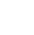 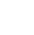 847-372-62762016–Current• Horse Trainer • Joel Campbell Racing Stable2013 –2018Jockey’s Guild Treasurer•  • Jockey’s Guild1999–2016Jockey• Jockey • Over 1000 Career WinsI have spent my life dedicated to the Equine Athlete and the Sport of Horse Racing. Being a fourth-generation horseman I value my experience and passion for these animals. I back that up with an Education and a Masters in Equine Management. Midway University, Midway, KYGraduated with a 3.6 GPA Joel Campbell Racing Stable values communication with its clients. We value customer service and complete transparency. This why I believe I stand a part and welcome communication, honesty, integrity, and most of all a winning attitude. Leadership is the key to a successful operation and our stable is no different. We hire people who are responsible as well as passionate about the horses in are care. We possess a team atmosphere where everyone has a say, but decisions are made by what is best for the animal’s in are stable. 2016–Current• Horse Trainer • Joel Campbell Racing Stable2013 –2018Jockey’s Guild Treasurer•  • Jockey’s Guild1999–2016Jockey• Jockey • Over 1000 Career WinsI have spent my life dedicated to the Equine Athlete and the Sport of Horse Racing. Being a fourth-generation horseman I value my experience and passion for these animals. I back that up with an Education and a Masters in Equine Management. Midway University, Midway, KYGraduated with a 3.6 GPA Joel Campbell Racing Stable values communication with its clients. We value customer service and complete transparency. This why I believe I stand a part and welcome communication, honesty, integrity, and most of all a winning attitude. Leadership is the key to a successful operation and our stable is no different. We hire people who are responsible as well as passionate about the horses in are care. We possess a team atmosphere where everyone has a say, but decisions are made by what is best for the animal’s in are stable. 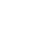 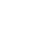 joelcampbellracingstable@gmail.com2016–Current• Horse Trainer • Joel Campbell Racing Stable2013 –2018Jockey’s Guild Treasurer•  • Jockey’s Guild1999–2016Jockey• Jockey • Over 1000 Career WinsI have spent my life dedicated to the Equine Athlete and the Sport of Horse Racing. Being a fourth-generation horseman I value my experience and passion for these animals. I back that up with an Education and a Masters in Equine Management. Midway University, Midway, KYGraduated with a 3.6 GPA Joel Campbell Racing Stable values communication with its clients. We value customer service and complete transparency. This why I believe I stand a part and welcome communication, honesty, integrity, and most of all a winning attitude. Leadership is the key to a successful operation and our stable is no different. We hire people who are responsible as well as passionate about the horses in are care. We possess a team atmosphere where everyone has a say, but decisions are made by what is best for the animal’s in are stable. 2016–Current• Horse Trainer • Joel Campbell Racing Stable2013 –2018Jockey’s Guild Treasurer•  • Jockey’s Guild1999–2016Jockey• Jockey • Over 1000 Career WinsI have spent my life dedicated to the Equine Athlete and the Sport of Horse Racing. Being a fourth-generation horseman I value my experience and passion for these animals. I back that up with an Education and a Masters in Equine Management. Midway University, Midway, KYGraduated with a 3.6 GPA Joel Campbell Racing Stable values communication with its clients. We value customer service and complete transparency. This why I believe I stand a part and welcome communication, honesty, integrity, and most of all a winning attitude. Leadership is the key to a successful operation and our stable is no different. We hire people who are responsible as well as passionate about the horses in are care. We possess a team atmosphere where everyone has a say, but decisions are made by what is best for the animal’s in are stable. 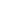 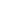 www.joelcampbellracingstable.com2016–Current• Horse Trainer • Joel Campbell Racing Stable2013 –2018Jockey’s Guild Treasurer•  • Jockey’s Guild1999–2016Jockey• Jockey • Over 1000 Career WinsI have spent my life dedicated to the Equine Athlete and the Sport of Horse Racing. Being a fourth-generation horseman I value my experience and passion for these animals. I back that up with an Education and a Masters in Equine Management. Midway University, Midway, KYGraduated with a 3.6 GPA Joel Campbell Racing Stable values communication with its clients. We value customer service and complete transparency. This why I believe I stand a part and welcome communication, honesty, integrity, and most of all a winning attitude. Leadership is the key to a successful operation and our stable is no different. We hire people who are responsible as well as passionate about the horses in are care. We possess a team atmosphere where everyone has a say, but decisions are made by what is best for the animal’s in are stable. 2016–Current• Horse Trainer • Joel Campbell Racing Stable2013 –2018Jockey’s Guild Treasurer•  • Jockey’s Guild1999–2016Jockey• Jockey • Over 1000 Career WinsI have spent my life dedicated to the Equine Athlete and the Sport of Horse Racing. Being a fourth-generation horseman I value my experience and passion for these animals. I back that up with an Education and a Masters in Equine Management. Midway University, Midway, KYGraduated with a 3.6 GPA Joel Campbell Racing Stable values communication with its clients. We value customer service and complete transparency. This why I believe I stand a part and welcome communication, honesty, integrity, and most of all a winning attitude. Leadership is the key to a successful operation and our stable is no different. We hire people who are responsible as well as passionate about the horses in are care. We possess a team atmosphere where everyone has a say, but decisions are made by what is best for the animal’s in are stable. 